Понятие «противодействие коррупции», «профилактика коррупции». Цели и задачи мероприятий по противодействию коррупции, мер по профилактике коррупционных правонарушений. Информация об органах, в функции которых входит противодействие коррупции, сведения об органах, осуществляющих мероприятия по профилактике коррупционных правонарушений.Противодействие коррупции – это деятельность федеральных органов государственной власти, органов государственной власти субъектов Российской Федерации, органов местного самоуправления, институтов гражданского общества, организаций и физических лиц в пределах их полномочий:по предупреждению коррупции, в том числе по выявлению и последующему устранению причин коррупции (профилактика коррупции);по выявлению, предупреждению, пресечению, раскрытию и расследованию коррупционных правонарушений (борьба с коррупцией);по минимизации и (или) ликвидации последствий коррупционных правонарушений.Профилактика коррупции - предупреждение коррупции, в том числе выявление и последующее устранение причин коррупции.Целью противодействия коррупции является искоренение причин и условий, порождающих коррупцию в российском обществе.Для достижения цели противодействия коррупции последовательно решаются следующие задачи:формирование соответствующих потребностям времени законодательных и организационных основ противодействия коррупции;организация исполнения законодательных актов и управленческих решений в области противодействия коррупции, создание условий, затрудняющих возможность коррупционного поведения и обеспечивающих снижение уровня коррупции;обеспечение выполнения членами общества норм антикоррупционного поведения, включая применение в необходимых случаях мер принуждения в соответствии с законодательными актами Российской Федерации.Профилактика коррупции осуществляется путем применения следующих основных мер:формирование в обществе нетерпимости к коррупционному поведению;антикоррупционная экспертиза правовых актов и их проектов;рассмотрение в федеральных органах государственной власти, органах государственной власти субъектов Российской Федерации, органах местного самоуправления, других органах, организациях, наделенных федеральным законом отдельными государственными или иными публичными полномочиями, не реже одного раза в квартал вопросов правоприменительной практики по результатам вступивших в законную силу решений судов, арбитражных судов о признании недействительными ненормативных правовых актов, незаконными решений и действий (бездействия) указанных органов, организаций и их должностных лиц в целях выработки и принятия мер по предупреждению и устранению причин выявленных нарушений;предъявление в установленном законом порядке квалификационных требований к гражданам, претендующим на замещение государственных или муниципальных должностей и должностей государственной или муниципальной службы, а также проверка в установленном порядке сведений, представляемых указанными гражданами;установление в качестве основания для освобождения от замещаемой должности и (или) увольнения лица, замещающего должность государственной или муниципальной службы, включенную в перечень, установленный нормативными правовыми актами Российской Федерации, с замещаемой должности государственной или муниципальной службы или для применения в отношении его иных мер юридической ответственности непредставления им сведений либо представления заведомо недостоверных или неполных сведений о своих доходах, расходах, имуществе и обязательствах имущественного характера, а также представления заведомо ложных сведений о доходах, расходах, об имуществе и обязательствах имущественного характера своих супруги (супруга) и несовершеннолетних детей;внедрение в практику кадровой работы федеральных органов государственной власти, органов государственной власти субъектов Российской Федерации, органов местного самоуправления правила, в соответствии с которым длительное, безупречное и эффективное исполнение государственным или муниципальным служащим своих должностных обязанностей должно в обязательном порядке учитываться при назначении его на вышестоящую должность, присвоении ему воинского или специального звания, классного чина, дипломатического ранга или при его поощрении;развитие институтов общественного и парламентского контроля за соблюдением законодательства Российской Федерации о противодействии коррупции.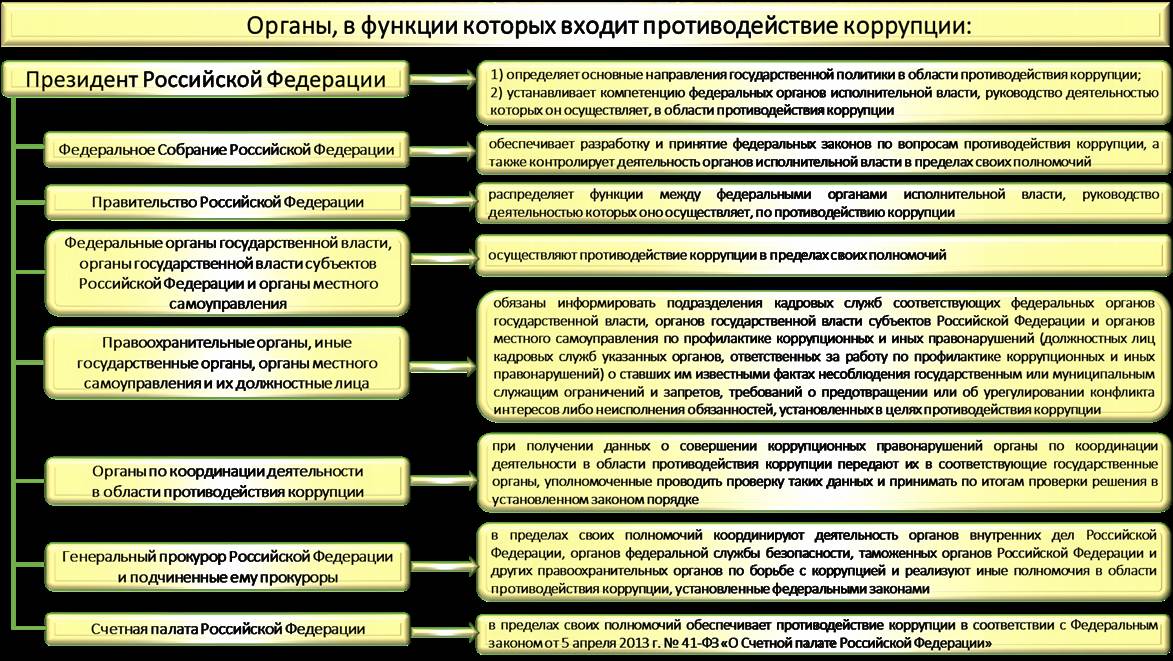 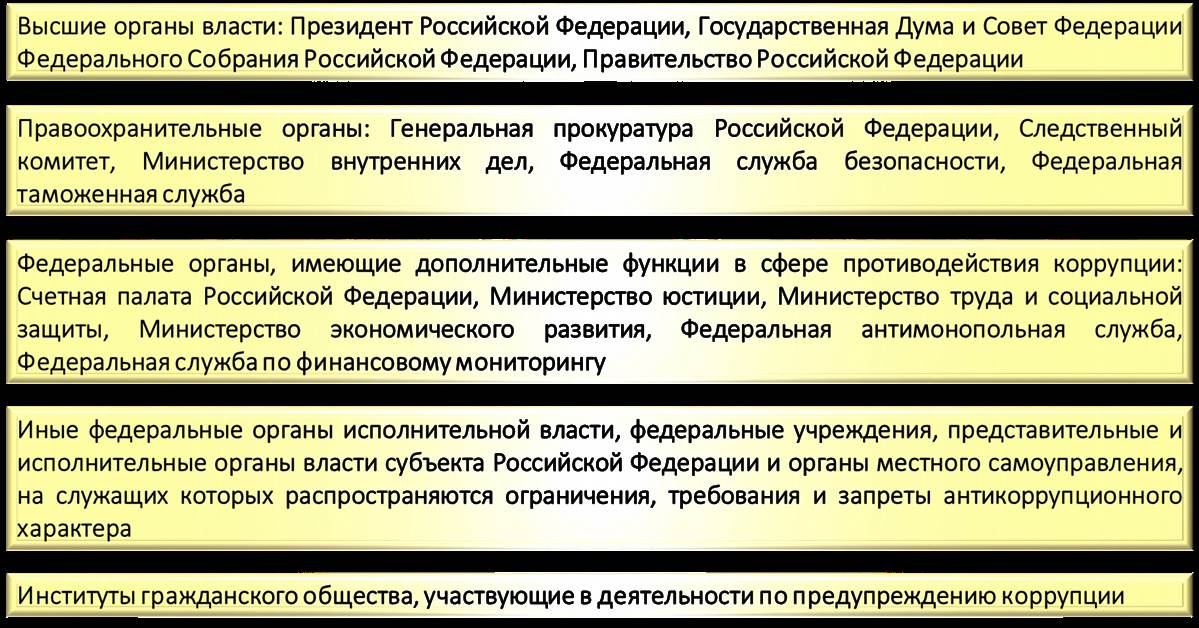 